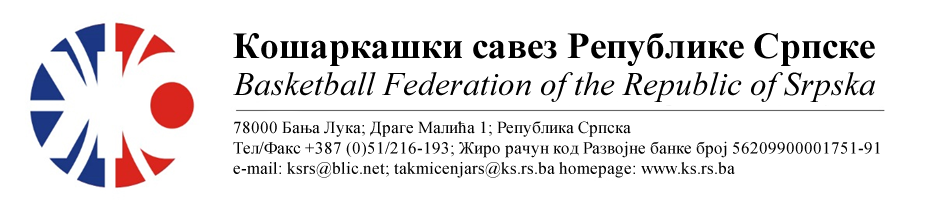 МИНИ ЛИГА РЕПУБЛИКЕ СРПСКЕ
СЕЗОНА 2022/2023 КОЛО	4			НАПОМЕНА: Службена лица су обавезна одмах, а најкасније у року 24 часа потврдити делегирање.Делегати образац бр.3 достављају до 15:00 следећег дана након одигране утакмице на е-маил :komesar@ks.rs.ba .Трошкове превоза службених лица обрачунавати по цијени горива 0.54 КМ.07.КК СТАРС БАСКЕТ КК БУДУЋНОСТ ФАБРИКАМјестоДворанаТерминДелегат: Бојовић ДушкоДелегат: Бојовић Душко1. Рађевић Драгослав2. Косић Бојан3. Ђукић МиљанаГрадишкаСД Арена-мала04.05.202319:0008.КК БРАТУНАЦ КК ЈАХОРИНАМјестоДворанаТерминДелегат: Јашић БранкоДелегат: Јашић Бранко1. Боровина Миодраг2. Мајсторовић Горан3. Тијанић СпасојеМилићиСД02.05.202319:00Бијељина,27.04.2023.КОМЕСАР ТАКМИЧЕЊАМиодраг Ивановић ср.